Journée carnaval du 08/03/2023Auriez-vous l’amabilité de nous renvoyer ce document par courrier au Quai Arthur Rimbaud, 20 à 6000 Charleroi ou par mail : info@h2000.be avant le 27/02/23Nom de l’organisation : __________________________________________________Nom du représentant : __________________________________________________Adresse : _____________________________________________________________Code postal : _________________Ville : _____________________________________N° de tél. : ____________________________________________________________Email : ________________________@_____________________________________Nombre de participants à la journée Carnaval :  Résidents : ___________________ x 7 €						       Accompagnateurs : ____________(gratuit)						       TOTAL : ______________________€Sandwiches (1/4 de baguette) :   		- jambon		__________ x 2 € = _________€  		- fromage		__________ x 2 € = _________€ 		- américain		__________ x 2 € = _________€ 		- salade de viande	__________ x 2 € = _________€		- salami		__________ x 2 € = _________€		- jambon/fromage	__________ x 2 € = _________€		- pâté crème 		__________ x 2 € = _________€		   		       TOTAL	= __________________€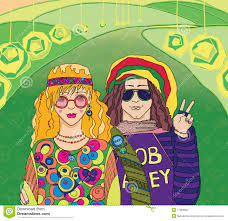 Boissons en canette :		- eau			__________ x 1 € = 	_________€  	- pepsi			__________ x 1 € = 	_________€  	- fanta			__________ x 1 € = 	_________€  	- pepsi max		__________ x 1 € = 	_________€- jupiler		__________ x 1,50 € = _________€				         		 TOTAL	= ____________€Nous effectuerons le versement de la somme de ……...……€ par : (veuillez cocher SVP) (…) virement bancaire sur le compte n° BE91 0017 2889 6876 ou (…) en espèces, en paiement de nos tickets d’entrée, sandwiches et boissons.Horizon 2000 me remettra une facture au guichet d’accueil de la journée.󠆷 J’autorise Horizon 2000 à conserver mon adresse email afin de m’envoyer, occasionnellement, les informations sur ses prochains événements en lien avec le handicapSignature, nom et fonction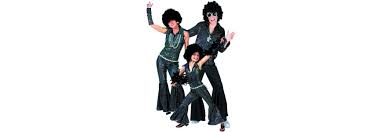 